MARKA TESCİL VEKİLLİK HİZMETLERİ ÜCRETLERİ  
Teklifimiz 31.12.2024 Tarihine kadar geçerli,resmi ücretlerde artış olursa yansıtılır.)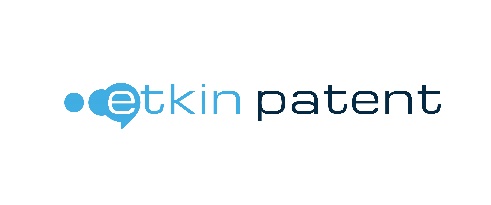 SÖZLEŞME AÇIKLAMALAR: Ücret tarifesi dışında kalan iş ve işlemler için ayrıca yazılı teklif sunulmaktadır.Marka takip hizmet kapsamında iltibas niteliğinde markalar listesinin yanı sıra muhtemel sonuçları da raporlanmaktadır.Başvurusu yapılmış markanın tescil kesinleştiğinde belge düzenleme işlemleri de Etkin Patent tarafından yapılacaktır. Başvuru sahibi bir şekilde, kendisi ve/veya bir başka vekil ve/veya vekil şirketi aracılığıyla belge düzenleme işlemini yapsa dahi, “marka takip ve belge düzenleme” hizmet ücreti olan 848 TL+KDV= 1.018 TL ödemeyi kabul ve taahhüt eder. Başvurunun tescilin istenmemesi ve/veya bir şekilde tescilin tamamlanmaması halinde  bu ücret başvuru sahibinden alınmaz.Marka davaları ve YİDK iptal davalarına ilişkin istenen hukuki mütalaalar için ayrıca yazılı teklif sunulmaktadır.İlgili iş ve işlemler için tarafların önceden talep/onayları alınır. (E-posta talep ve onaylar taraflarca kabul ve taahhüt edilmektedir.)Her yayına ve/veya karara itiraz ayrı ayrı ücretlendirilir.  (Aynı dosya için birden fazla olması halinde ilave her itiraz hizmet ücretlerinde %50 indirim uygulanmaktadır.)Başvuruya yapılan her ayrı itiraz için ayrı ayrı karşı görüş hizmeti ücretlendirilir.İlgili iş ve işlem ücretleri  işlem öncesi PEŞİN olarak Etkin Patent Tic.Ltd.Şti. Banka hesaplarına  ödenir. Ücretin süresi içinde ödenmemesi halinde ilgili iş ve işlem talep ve onaylar geçersiz olduğu kabul edilecektir. Türk Patent nezdindeki tüm iş ve işlemler süresi içinde yapılması zorunludur. E-Posta bildirimine rağmen süresi için talep ve ücretin ödenmemesi halinde olası hak kayıpları ve sorunlardan Etkin Patent Tic.Ltd.Şti. sorumlu değildir.Hukuki mütalaa niteliğinde başvuru öncesi ön inceleme sınıf birim ücreti 1.000 TL+KDV’ dir. Ancak incelenen markanın başvurusu yapılması halinde ön inceleme ücreti alınmaz.  Ret riski dahil bir şekilde Başvurudan imtina edilmesi halinde ön inceleme ücreti ödenir. Etkin Patent’ in bilgi@etkinpatent.com e-posta adresine ve hizmet alana ait………………….. ……………e-postaAdresine bildirimler taraflarca tebliğ/tebellüğ edilmiş olarak kabul edilecektir. Olası değişiklikler 2 iş gününde bildirilecektir. Teklif/Sözleşme toplam iki sayfadan oluşmaktadır.Resmi Türk Patent ücret artışları/azalışları ayrıca yansıtılır.Teklifimiz tarafınızca kaşelenip, yetkililerce imzalanıp e-posta veya faksla bize geri gönderildiğinde sözleşme yerine geçer.Çeviri, Kargo vb. sonraki tüm iş ve işlem maliyetleri başvuru sahibine aittir.İhtilaf vukuunda İstanbul mahkemeleri ve icra müdürlükleri yetkilidir.BANKA HESAP BİLGİLERİ1. Etkin Patent Marka Tas. Fikri ve Telf. Hak. ve Huk. Hiz. ve Dan. Tic.Ltd.Şti. (FİNANSBANK/ENPARA.COM)IBAN: TR60 0011 1000 0000 0082 5022 93 ETKİN PATENT TİC.LTD.ŞTİ.                                                                                                  HİZMET ALAN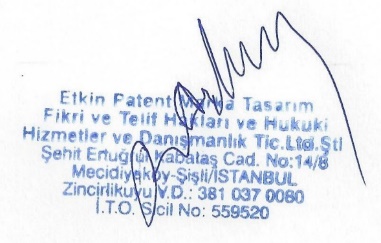 MARKA TESCİL BAŞVURU ÜCRETLERİ HİZMET TÜRÜTÜRK PATENT RESMİ ÜCRETLERHİZMET ÜCRETİTOPLAMTek Sınıflı Marka Başvuru Ücreti(Ön Araştırma Hizmeti dahil)1,498.24 TL1.251 TL+KDV3.000 TL (KDV Dahil)Marka Başvurusu Ek Sınıf Ücreti(2 sınıfa kadar, Ön Araştırma Hizmeti dahil)) 1,498.24 TL551 TL+KDV2.260 TL (KDV Dahil)Marka Başvurusu Ek Sınıf Ücreti(3 sınıf ve sonrası ilave her sınıf için)1,610.11 TL550 TL+KDV 2.270 TL (KDV Dahil)Marka Yenileme Ücreti4,379.89 TL 1.150 TL+KDV5.760 TL (KDV Dahil)Marka Tescil Ücreti (Belgesi Düzenleme Ücreti)3,522.95 TL  1.272 TL+KDV5.050  TL(KDV Dahil)Marka Tescil Belgesi Sureti Düzenleme Ücreti1,518.58 TL  1.235 TL+KDV3.000 TL (KDV Dahil)Koruma Süresi Sona Eren Marka Yenileme Ücreti7,156.59 TL  1.150 TL+KDV8.537 TL (KDV Dahil)Marka Devir-Kısmi Devir İşlemi Kayıt Ücreti3,069.82 TL2.000 TL+KDV5.470 TL (KDV Dahil)Unvan ve Nevi Değişikliği Kayıt Ücreti  750 TL+KDV900 TL(KDV Dahil)Adres Değişikliği Kayıt Ücreti500 TL+KDV600 TL(KDV Dahil)İTİRAZ ÜCRETLERİTÜRKPATENT Kararlarına İtiraz Ücretleri955.93 TL2.995 TL+KDV4.500 TL(KDV Dahil)4.500 TL(KDV Dahil)Resmi Marka Bülteninde Yayımlanan Marka Başvurularına İtiraz Ücreti406,78 TL2.995 TL+KDV4.000 TL(KDV Dahil)4.000 TL(KDV Dahil)Marka Başvuru YTİRAZ ÜCRETLERİ          rde olası değişiklikler ayrıca yansıtılacaktır.ulmktadır.mıştır.)şvurunun TÜMDEN REDDEDİLMESİ gerektiğayına İtirazlara Karşı Görüş Ücreti3.000 TL+KDV3.600 TL(KDV Dahil)3.600 TL(KDV Dahil)Marka Başvuru öncesi Hukuki Mütalaa niteliğinde inceleme ve görüş sunma (tek sınıf)1.500 TL+KDV1.800 TL(KDV Dahil)1.800 TL(KDV Dahil)Bir Adet Marka Takip ve izleme Hizmet Ücreti (Aylık 500 TL)4.000 TL+KDV(YILLIK) 4.800 TL(KDV Dahil) 4.800 TL(KDV Dahil)Kullanım İspatı Hazırlanması (Muvafakatname iş ve işlemleri dahil)3.000 TL+KDV3.600 TL(KDV Dahil) 3.600 TL(KDV Dahil) 